ИНФОРМАЦИЯо работе с обращениями граждан в администрации Копанского сельского поселения Ейского района  за 2017 год.Администрацией Копанского сельского поселения Ейского района  работа с обращениями и запросами граждан  ведется в соответствии с Конституцией Российской Федерации, Федеральными Законами от 02.05.2006 г. № 59-ФЗ «О порядке рассмотрения обращений граждан Российской Федерации»,  от 09.02.2009 г. № 8-ФЗ «Об обеспечении доступа к информации о деятельности государственных органов и органов местного самоуправления», Законами Краснодарского края  от 28.06.2007 г. № 1270-КЗ «О дополнительных гарантиях реализации права граждан на обращение в Краснодарском крае»,  от 23.06.2010 г. № 2000-КЗ «Об обеспечении доступа к информации о деятельности государственных органов Краснодарского края, органов местного самоуправления в Краснодарском крае»,   Порядком работы с обращениями граждан, утвержденного постановлением администрации Копанского сельского поселения Ейского района № 43 от 05 мая 2014 года и Сборником методических рекомендаций и документов, утвержденным Администрацией Президента Российской Федерации.Граждане имеют возможность обратиться в администрацию различными способами:направить свое обращение в письменном виде почтовым отправлением или доставить его лично;направить обращение в виде электронного документа через электронную приемную  на официальном сайте Копанского сельского поселения Ейского района  http://spkopanskoe.ru или по электронной почте administracij@mail.ru ;обратиться на телефон «горячей линии» 8(86132) 95 481  ;обратиться на личный прием, осуществляемый должностными лицами администрации.В администрацию Копанского сельского поселения Ейского района  в 2017   году поступило 18   письменных   обращений .  В сравнении с 2016 годом количество поступивших обращений уменьшилось  на 42 %                              (31  обращение).Доля обращений, рассматриваемых по поручению администрации Краснодарского края в  сравнении с 2016 годом ( 19  обращений)  уменьшилась  на 84.2  %  и составила 16.6  %  ( 3 обращения).  Результативность при рассмотрении обращений. -    поддержано, в том числе меры приняты  – 22, 3  %, что на 6.1 % больше по сравнению с 2016 годом (16.2%);разъяснено –  77,7  %,  что на 6.3 % меньше по сравнению с 2016 годом (84%)отказано – 0.Проверено достоверность ответов по 4 обращениям с выездом на место.	Среди  обращений граждан, поступивших в администрацию Копанского  сельского поселения  в  2017 году  доминируют обращения по:	-  вопросам  дорожного хозяйства    –  27.7   % ( 5 обращений).  -  вопросам выделения земельных  участков   -  27.7  % ( 5 обращений);   -  3  обращения граждан касались сведений из архива;  -  5 обращений   граждан касались других вопросов.                               При рассмотрении обращений хорошо себя зарекомендовала и широко используется на протяжении нескольких лет  такая форма работы как комиссионное рассмотрение с выездом на место с участием заявителя.  В комиссионных выездах принимают участие  глава сельского поселения, руководители структурных подразделений администрации,  депутаты,   В 2017 году комиссионно с выездом на место рассмотрено 33.3 % письменных обращений ( в 2016 году 48.3  %). Снижение этого показателя объясняется тем, что большинство обращений  носило разъяснительный характер (выделение земельного участка, работа большегрузного транспорта,  и др.) , а также заявители запрашивали архивные сведения.В 2017 году на контроле до полного исполнения находились 4 обращения граждан по вопросам  улучшения состояния улично-дорожной сети.В целях решения поставленных в обращениях вопросов   на территории Копанского сельского поселения выполнены работы по обустройству улично-дорожной сет. На условиях софинансирования по краевой программе «Совершенствование и содержание улично-дорожной инфраструктуры» на 2015-2017 годы,Учитывая многочисленные обращения граждан , из грунтового покрытия в гравийное переведены дороги по улице Победы от улицы 40 лет Октября до улицы Комсомольской и по улице Пушкина от улицы Мешкова до улицы Ленина. Общий объем финансирования из бюджета Копанского сельского поселения на обустройство улично-дорожной сети составляет 4 281, 2 тыс рублей.   Обустроен  тротуар по улице Садовой от улицы Пушкина до улицы Советской.  Весной прогрейдированы все грунтовые дороги.         В соответствии со ст.13 Федерального закона от 02.05.2006 года            № 59-ФЗ личные приемы граждан главой Копанского с сельского поселения и должностными лицами   проводились в соответствии с утвержденным графиком приемов. За отчетный период  было принято 45  человек , в том числе главой поселения  - 39 .   По сравнению с аналогичным периодом прошлого года на  37.5   %  меньше ( 72  обращения).Результативность при рассмотрении устных  обращений на личном приеме:  -    поддержано, в том числе меры приняты  – 31  % (14 обращений);разъяснено –  69   %  ( 31 обращение); отказано – 0. Наиболее актуальными для заявителей были  вопросы коммунального хозяйства,  а именно проблемы связанные с   состоянием уличного освещения – 5 обращений ( 11 %), водоснабжения – 3 обращения (11%)  спилом аварийных деревьев – 3 обращения ( 6 %) , очисткой заброшенных земельных участков от сухостоя – 3 обращения (6 %)  , очисткой дренажных канав – 2 обращения  ( 4%),  покосом  и уборкой сорной растительности – 3 обращения  ( 6%) .  Кроме того авторы обращений поднимали проблемы   бесконтрольного  содержания собак,   семейно-бытовые вопросы. Уменьшение  устных  обращений граждан  связано не со снижениемвзаимодействия власти с населением, а   со всесторонним изучением нужд жителей поселения , в том числе   на личных встречах главы поселения с жителями  на уличных собраниях, которых проведено более 40. Вместе с главой в таких встречах принимали участие  председатели ТОС, депутаты Совета Копанского сельского поселения,  руководитель МУ «Забота». В ходе встреч   главой поселения давались поручения   о  принятии  мер по обращениям граждан, администрацией поселения была составлена «дорожная карта»   по решению вопросов, поставленных в обращениях. По обращениям граждан:убраны  старые опасные  деревья по улице Верхней в количестве 10 штук; в целях улучшения  состояния уличного освещения заменены фонари на наиболее проблемных участках в количестве   50   штук; очищены от сухостоя земельные участки по улице Победы ,21 , улице Калинина,73,  улице Гагарина, 45; улице Октябрьской 21,  улице  Садовой,  11;  проведен покос сорной растительности вдоль всех дорог в черте населенного пункта.Большое внимание  администрацией поселения уделяется  благоустройству общественных территорий. За истекший период ,  в целях обустройства общественных территорий высажены однолетние цветы у мемориала погибшим воинам –землякам в годы ВОВ,  установлены  малые архитектурные формы для цветов на площади СДК.  По улице Калинина  ( центр станицы) дополнительно размещены 3 клумбы, которые будут засажены цветами  весной.Учитывая многочисленные обращения жителей:Выполнен  ремонт трибун и частично  раздевалки на стадионе.Эффективность рассмотрения обращений граждан обеспечивается, в первую очередь, за счет оперативного контроля сроков исполнения поручений, повышения персональной ответственности исполнителей и активного участия главы поселения  в контроле результатов.	С целью оперативного решения вопросов, обозначенных на личном приеме граждан и увеличения результативности их исполнения, после приема глава  осуществляет  выезды лично.    Одной из эффективных форм общения с населением  стала работа  телефона «Горячей линии», что позволяет гражданам  находить ответы на многие вопросы и не обращаясь в краевые и федеральные органы власти.   45   жителей   получили консультации и разъяснения по возникающим вопросам по  телефону  «Горячей линии», что на  33  % меньше по сравнению с прошлым  годом.  Снижение количества поступивших звонков   связано  с выбором гражданами  других форм обращения. Основной тематикой обращений по «горячей линии» являлось   освещение улиц,  грейдирование  дорог,  обрезка веток вдоль тротуаров, покос сорной растительности,  По всем обращениям гражданам даны необходимые разъяснения. На официальном сайте Копанского сельского поселения Ейского района  (http://spkopanskoe.ru ), проводится информационно-разъяснительная работа о социально значимых нормативно-правовых актах, целевых программах, о планах по благоустройству и перспективных задачах администрации.          В целях  улучшения обслуживания населения Копанского  сельского поселения в администрации ведут прием граждан нотариус, в здании администрации открыт филиал многофункционального центра «Мои документы».  Жители станицы, не выезжая в г.Ейск,  могут получить  консультации по интересующим вопросам.	Все обращения граждан рассматриваются с участием председателей ТОС.   Особое внимание уделяется контролю за исполнением поручений главы   по рассмотрению обращений граждан и проверке достоверности ответов. Анализ работы с обращениями граждан показывает, что при внимательном отношении к проблемам заявителей на местах, неукоснительном соблюдении требований законодательства о работе с обращениями граждан, оперативно оказанной консультативной помощи во взаимодействии со всеми заинтересованными организациями и учреждениями, а также оказанной правовой поддержкой населению значительно сокращается количество обращений, в том числе повторных и многократных.Начальник общего отдела                                                             Л.В. Скляренко        Информация о днях, времени приема граждан , а также  о порядке работы с обращениями граждан   вывешена в вестибюле административного здания. 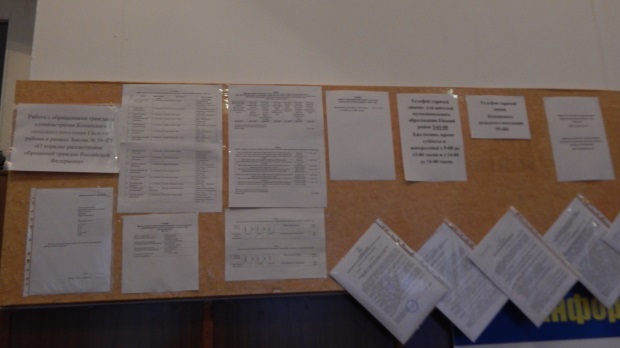 по улице О.Кошевого выполнен ремонт асфальтового покрытия, отремонтировано гравийное покрытие на участке дороги по улице  Калинина от улицы Матросова до улицы Гризодубовой.  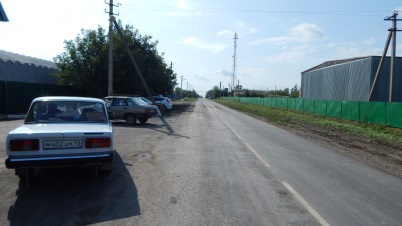 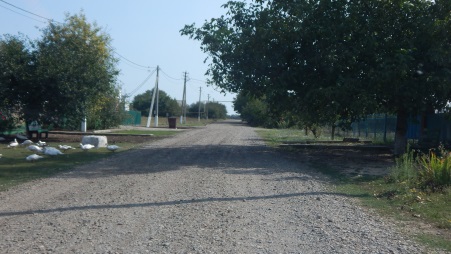 За счет средств бюджета Копанского сельского поселения по улице Калинина от улицы Мешкова до улицы Гагарина уложена новая тротуарная плитка. 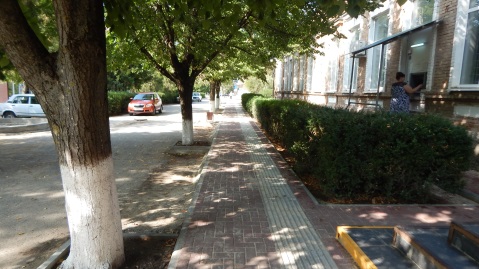 В целях решения поставленных  жителями вопросов на сходах граждан, по поручению главы муниципального образования Ейский район Ю.А. Келембет организована парковка автотранспорта около больницы. Оборудована пешеходная дорожка к школе по улице Гагарина.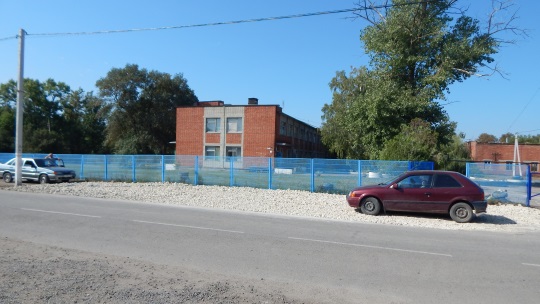 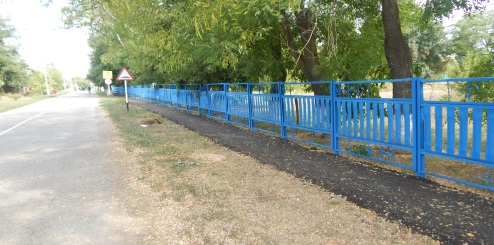 в 2017 году  установлено дополнительное игровое оборудование на детской игровой площадке на сумму 321,5 тыс рублей.  Деньги направлены из бюджета поселения, полученные за 1 место в краевом конкурсе «Лучший ТОС». 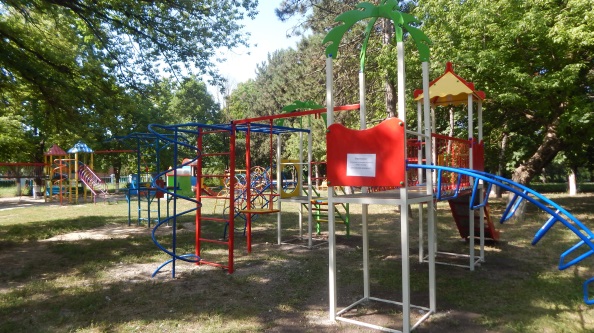 По улице Калинина установлен остановочный павильон. Подарок сельскохозяйственного кооператива «Ейский Агросоюз» ( председатель Рудых С.Н.). Территория благоустроена за счет средств бюджета.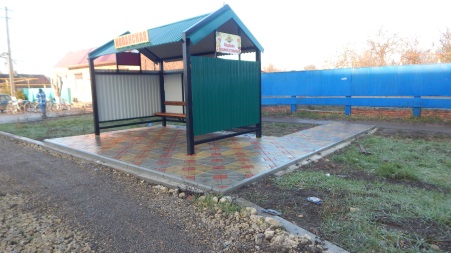 Отремонтирована изгородь на кладбище, оборудована площадка для ТБО.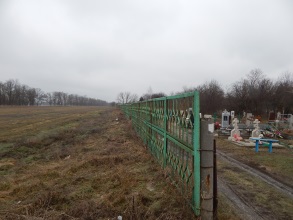 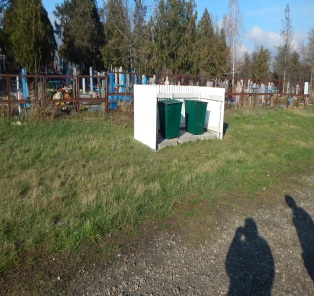           С целью расширения форм связи с населением, всестороннего изучения нужд жителей  у входа в здание администрации расположен почтовый ящик «Почта главы Копанского сельского поселения».  С 2011 года на здании администрации размещены почтовый ящик «Почта главы муниципального образования Ейский район»,  почтовый ящик «Почта губернатора Краснодарского края».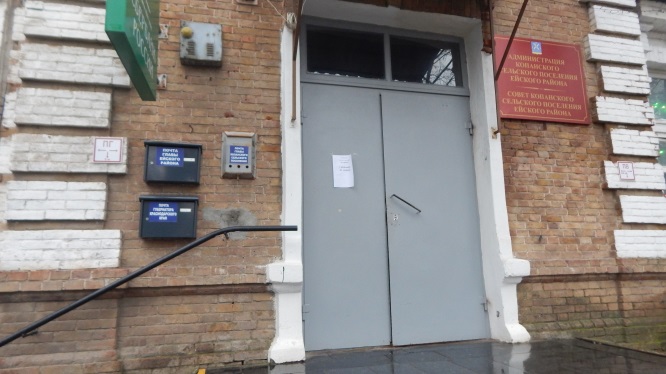 